March 7, 2017Dear Fifth Grade Families,	We had an eventful day last Thursday.  We enjoyed the morning at Mary Poppins at OPRFHS last week.  The production was lively and full of familiar tunes which kept our attention.  Prior to leaving, we also completed a class project for Graceful Evening led by Mrs. Nichols.  This original idea turned out wonderfully and will be available at the Graceful Evening fund-raiser on Saturday, March 18.  It’s a fantastic opportunity to enjoy the fellowship of other parents and support our school.  Tickets are on sale now and you may contact the school office 	for details.	Our studies in Language Arts this week center around our novel study of Tuck Everlasting.  Author Natalie Babbit weaves a delightful story, rich with figurative language, which makes for meaningful discussions.  The novel gives the opportunity to work more intentionally with vocabulary terms and specifically with making analogies.  This can be tricky and the class is doing a fine job.  Finally, we have been learning about a preposition which is a great way to add detail to our writing.  Ask your child to sing a little bit of one of the preposition songs for you. 	We’ve completed the Super Savers unit in Science and workbooks and certificates are part of the Tuesday folder contents.  Officer Czernik from the River Forest Police Department meets with the students every Tuesday afternoon as part of the program, “Too Cool for Drugs.”  In the Science book, we are working on Unit 10 which covers the properties of matter.  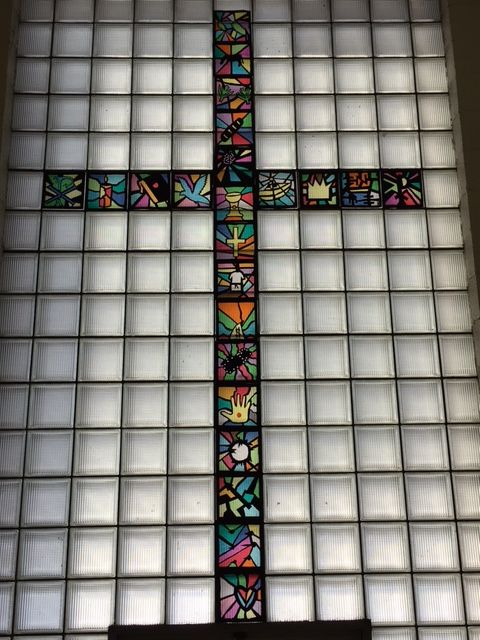 	Finally, included here is a photo of the Lenten cross complied of symbols that reflect the Passion of Christ.  It is one of two crosses that are on display in the building and enjoyed by both church and school members alike.  I’m pleased with their effort. Together in Christ,Mrs. Massmann